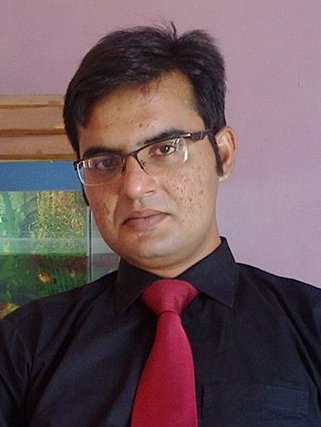 Email: waheed.354092@2freemail.com personal summaryA confident, multi-skilled & capable person with excellent knowledge of banking procedures. Having a proven ability to drive out inefficiencies through process improvement as well as manage in the maintenance & development of cash systems and procedures.Now looking for a new & challenging admin position, one which will make best use of my existing skills and experience & also further my development.Skills & AbilitiesI am a highly motivated individual who is always willing to put that extra bit of effort into any assignment that I undertake. 
My strongest assets I believe are my ability to concentrate for long period of time, my willingness to confront difficult problems and the will to perform under pressure	educationexperience 